	Geneva, 2 March 2010Dear Sir/Madam,1	In order to strengthen its role in the increasingly fragmented standardization landscape, and at the request of the membership, WTSA-08 Resolution 68 calls upon the Director of TSB to organize meetings of high-level industry executives at the CTO level.  2	The first CTO meeting was held on 6 October 2009 at ITU headquarters and agreed on a Communiqué calling for an urgent review to clarify the current standardization landscape. Such a review could help focus resources and collaboration so as to better respond to user needs and the evolving nature of the industry, facilitate the launch of new products, services and applications, promote cost-effective solutions, and address climate change and the needs of developing countries. The documentation of the first CTO meeting is available online, at http://www.itu.int/ITU-T/tsb-director/cto/. The second meeting of high-level industry executives will take place in June, 2010.   3	It is vital that the needs and views of developing countries be addressed at these meetings.  Toward that end, and pursuant to Resolution 68, a questionnaire has been designed to obtain your views on the needs of developing countries in standardization.4	I am, therefore, pleased to invite you to participate in this survey and would appreciate it if you would complete the questionnaire reproduced in Annex 1 and return it  by fax: 
+41 22 730 5853 or, preferably, by e-mail at the following address: tsbspd@itu.int no later than 31 March 2010.The results of the survey will help us to bring the needs of developing countries to these meetings.5	Any requests for further details or clarification in respect of the present questionnaire should be sent, preferably by e-mail, to Mr. Arthur Levin at the following address: arthur.levin@itu.int .Yours faithfully,Malcolm Johnson
Director of the Telecommunication
Standardization BureauAnnex: 1ANNEX 1
(to TSB Circular 96)Questionnaire to developing countries on“High-level Industry Executive Meetings”Resolution 68
(, 2008)The purpose of this questionnaire is to identify the needs of developing countries with respect to ITU-T standardization priorities and subjects, which will be discussed at future meetings for high-level industry executives to be organized by the TSB Director, as required under WTSA Resolution 68 (, 2008).  The next such meeting will take place in June, 2010.You are kindly requested to return this Questionnaire completed by 31 March 2010 to the following address:Telecommunication Standardization Bureau/ITU
Place des Nations
CH-1211 Geneva 20
Fax: +41 22 730 5853
E-mail: tsbspd@itu.int Questions:Part 1:  ITU-T activities1.1	How familiar are you with the Recommendations (standards) published by the Telecommunication Standardization Sector of the International Telecommunication Union 
(ITU-T)? Please indicate your rating on a scale from 1 (no knowledge) to 5 (very familiar) as shown below:	1			2			3			4			5
1.2	In your experience, to what extent are existing ITU-T Recommendations relevant and useful in developing countries.  Please indicate your rating on a scale from 1 (not relevant or useful) to 5 (very relevant and useful) as shown below:	1			2			3			4			5
Please suggest any ways and means that you think would lead to increased usage or awareness of ITU-T Recommendations in developing countries:__________________________________________________________________________________________________________________________________________________________________________________________________________________________________________1.3	In your opinion, how well-represented is the telecommunications industry of your country in ITU-T work (e.g., in terms of Sector Members or Associates). Please indicate your rating on a scale from 1 (underrepresented) to 5 (very well-represented) as shown below:	1			2			3			4			5
Please list possible reasons for your opinion and suggest any ways and means that you think would lead to increased participation of your country in the work of ITU-T: __________________________________________________________________________________________________________________________________________________________________________________________________________________________________________1.4	In your opinion, how visible and well known is ITU-T and its work in the telecommunications industry of your country, for instance compared to other standards development organizations. Please indicate your rating on a scale from 1 (unknown) to 5 (very visible and well-known) as shown below: 	1			2			3			4			5
Please list possible reasons for your choice and suggest any measures that you think would lead to increased visibility and awareness of ITU-T and its work: __________________________________________________________________________________________________________________________________________________________________________________________________________________________________________1.5	Please list the features of ITU-T that you think are unique for ITU-T compared to other standards development organizations, forums and consortia: __________________________________________________________________________________________________________________________________________________________________________________________________________________________________________Part 2: Response to WTSA-08 Resolution 682.1	Are you familiar with the objectives of Resolution 68 "Implementation of Resolution 122 (Rev. Antalya, 2006) on the evolving role of the World Telecommunication Standardization Assembly” (, 2008)? (Yes or No)2.2	In Resolution 68, the World Telecommunication Standardization Assembly (, 2008) resolves that the Director of the Telecommunication Standardization Bureau shall organize meetings for high-level industry executives in order to assist in identifying and coordinating standardization priorities and subjects.Which are the most important topics that you would like to be considered at high-level industry executive meetings? Please provide up to five proposals:______________________________________________________________________________________________________________________________________________________________________________________________________________________________________________________________________________________________________________________________________________________________________________________________________2.3	Do you have any general proposals for mechanisms to attract high-level technology executive to participate in the meetings being organized?________________________________________________________________________________________________________________________________________________________________________________________________________________________________________________________________________________________________________________________ConclusionsWe would like to thank you for the time you spent in replying to the questionnaire. Your contribution is very much appreciated and will help us to improve and optimize our work at the service of the membership.Please add any additional comments or suggestions that you might have:__________________________________________________________________________________________________________________________________________________________________________________________________________________________________________Respondent name and contact details (optional)____________________________________________________________________________________________________________________________________________________________Thank you.____________________________Telecommunication Standardization
Bureau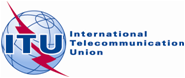 Ref:Tel:Fax:TSB Circular 96TSB/AL+41 22 730 5808
+41 22 730 5853-	To Administrations of developing countries that are Member States of the ; -	To ITU-T Sector Members from developing countriesE-mail:tsbspd@itu.intCopy:-	To ITU-T Associates; -	To the Director of the Telecommunication Development Bureau;-	To the Director of the Radiocommunication BureauSubject:Questionnaire to developing countries on“High-level Industry Executive Meetings”Action:Please return the questionnaire by 31 March 2010 at the latest